Publicado en  el 19/03/2014 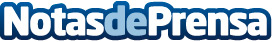 Los Tres Grandes de Opel: 50º Aniversario del Kapitän, Admiral y Diplomat  Datos de contacto:OPELNota de prensa publicada en: https://www.notasdeprensa.es/los-tres-grandes-de-opel-50-aniversario-del_1 Categorias: Automovilismo Industria Automotriz http://www.notasdeprensa.es